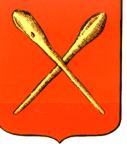 О внесении изменений в решение Собрания депутатов муниципального образования город Алексин от 21 апреля 2015 года №4(12).3 «Об утверждении правил благоустройства территории муниципального образования город Алексин»В соответствии с Федеральным законом от 06.10.2003 № 131-ФЗ «Об общих принципах организации местного самоуправления в Российской  Федерации»,  на основании Устава муниципального образования город Алексин Собрание депутатов муниципального образования город Алексин РЕШИЛО:	1. Внести в решение Собрания депутатов муниципального образования город Алексин от 21 апреля 2015 года №4(12).3 «Об утверждении правил благоустройства территории муниципального образования город Алексин» следующие изменения: 1.1 статью 2 приложения к решению дополнить пунктом 41 следующего содержания: «41) Озелененные территории - участки земли, на которых располагаются искусственно созданные садово-парковые комплексы и объекты, бульвары, скверы, газоны, цветники, малозастроенная территория жилого, общественного, делового, коммунального, производственного назначения, растительность естественного происхождения, а также земельные участки с полностью или частично нарушенным травяным покровом»;1.2   статью 53 дополнить  пунктом  8 следующего содержания: «8. Летняя уборка - подметание, мойка, сбор мусора, опавшей листвы, очистка урн, тротуаров, внутриквартальных проездов, дворовых территорий, посадочных площадок остановок общественного транспорта и других территорий, прилегающих к зданиям и сооружениям (в том числе объектам торговли и сферы услуг), должна производиться собственниками, арендаторами (правообладателями) указанных объектов, специализированными организациями, на которые возложена обязанность по уборке территории, ежедневно два раза в день, включая выходные и праздничные дни, при этом утренняя уборка должна быть завершена до 8.00 и вечерняя - до 18.00». 1.3  пункт 2.23 статьи 74 изложить в новой редакции: «2.23. самовольная установка оград, заборов, газонных и тротуарных ограждений и других элементов благоустройства;- самовольная установка на придомовых, дворовых и прилегающих территориях  ограждений (в виде металлических и неметаллических  конструкций, тросов, цепей и т.п.);-самовольная установка ограждающих конструкций, препятствующих свободному доступу  на земли, государственная собственность на которые не разграничена.».1.4  статью 74 дополнить пунктом 2.56 следующего содержания: «2.56.   собственникам   неканализованных   домовладений  и    сооружений, которые расположены на территориях, где отсутствуют централизованные системы водоотведения, запрещается:- иметь и осуществлять эксплуатацию выгребных ям, не обеспечивающих водонепроницаемость объекта, по причине нарушения целостности конструкций стенок и дна, устройства переливных труб и др.;- допускать наполнение выгребных ям нечистотами до 35 см от верхней поверхности выгребной ямы;- производить сброс жидких бытовых отходов и нечистот на пешеходные дорожки, проезжую часть дорог территории домовладения и прилегающие к домовладениям территории».   2. Контроль за исполнением решения возложить на постоянную комиссию по  собственности и муниципальному хозяйству Собрания депутатов муниципального образования город Алексин (Орлов Ж.Б.).   3. Решение опубликовать в газете «Алексинские вести» и разместить на официальном сайте муниципального образования город Алексин в сети Интернет.    4. Решение вступает в силу со дня официального опубликования.Главамуниципального образованиягород Алексин   				                            Э.И. ЭксаренкоТульская областьТульская областьМуниципальное образование город АлексинМуниципальное образование город АлексинСобрание депутатовСобрание депутатов                                                            РЕШЕНИЕ                                                                                            РЕШЕНИЕ                                от  04 августа  2020 года           №6(12).9